                                  ASHA 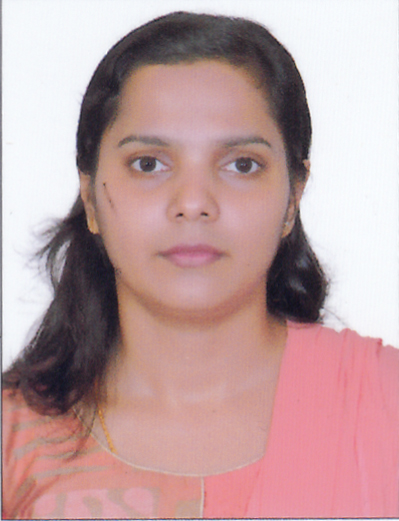                                             DUBAI                         Email Id: asha.380917@2freemail.com                 (DHA ELIGIBILITY LETTER HOLDER)SPECIALITY-EMERGENCY DEPARTMENT/MEDICAL AND SURGICAL WARD  TOTAL EXPERIENCE -3YearsCAREER OBJECTIVE:To work in a challenging environment to produce better output every time through constant learning and implementing innovative ideas into the work.PERSONAL DETAILS:Name					: ASHA Age					: 34DOB					: 28-11-1983Marital Status				: MarriedReligion & Caste			: Christian, MarthomaNationality				: IndianLanguages Known			: English, Malayalam & HindiQualification				: General Nursing and MidwiferyVisa Status				: Husbands Sponsorship EDUCATION &QUALIFICATIONDiploma in GENERAL NURSING - School of Nursing, Kannur MEDICAL COLLEGE and Hospital,Anjarakandy ,Bord of KERALA. Bachelor of Arts in Malayalam,University of Calicut,Kerala.Plus Two   - Aralam Higher Secondary School ,Bord of Kerala.Proficient in Microsoft Office Tools  -Word,Exel,Photoshop.REGISTRATION:WORK EXPERIENCE:PROFESSIONAL ACTIVITIES:PROFESSIONAL STRENGTH:Core strength is working in a team based environment through hands on approach. Good communication skill. Really develop rapport with patients, families, staff and other professionals. Can handle various equipment including infusion pump, cardiac monitors, defibrillator, ABG Machine, Suction machines etc. Relate well to people from a variety of cultures and other socio-economic conditions. DUTIES & RESPONSIBILITIES AS A NURSE: Plan and implement high standard of patient care. Preparation & administration of intravenous & other Drugs. Perform sterile surgical dressing & wound Care. Maintaining an efficient standard of aseptic technique & well developed surgical conscience. Care of patients with cardiac, neuro, gastro, respiratory, endocrine and all other medical and infectious diseases. Pre- and Post- care of patients undergoing any surgery Monitoring patients with cardiac monitors and mechanical ventilators Blood transfusion. Attending rounds with doctors and senior nursing personnel. Performing procedures like Catheterization, Ryles tube insertion, Suctioning and Arterial blood gas analysis Teaching and demonstration Managing emergency situations and Triage Nursing REGISTRATIONCOUNCIL/BOARDDATEData Flow Reference NumberDHAMarch 2018Professional Registration as a Staff & MidwifeKerala Board07-06-2017 to 12-04-2018SL.NOINSTITUTECOUNTRYJOB TITLEWORK AREAYEAR1.Sivasakthi Multi Speciality HospitalIndiaRegistered NurseEmergency Department15-05-2015 to 30-05-20172.Kalliyath HospitalIndiaRegistered NurseMedical and Surgical Ward07-06-2017 to 12-04-2018SL.NOQUALIFICATIONINSTITUTEYEARCOUNTRY1ACLSAMERICAN HEART ASSOCIATIONMAY 2018India2BLS PROVIDERAMERICAN HEART ASSOCIATIONMAY 2018India